Narysuj jaką mamy dzisiaj pogodę i poćwicz słuchając piosenki.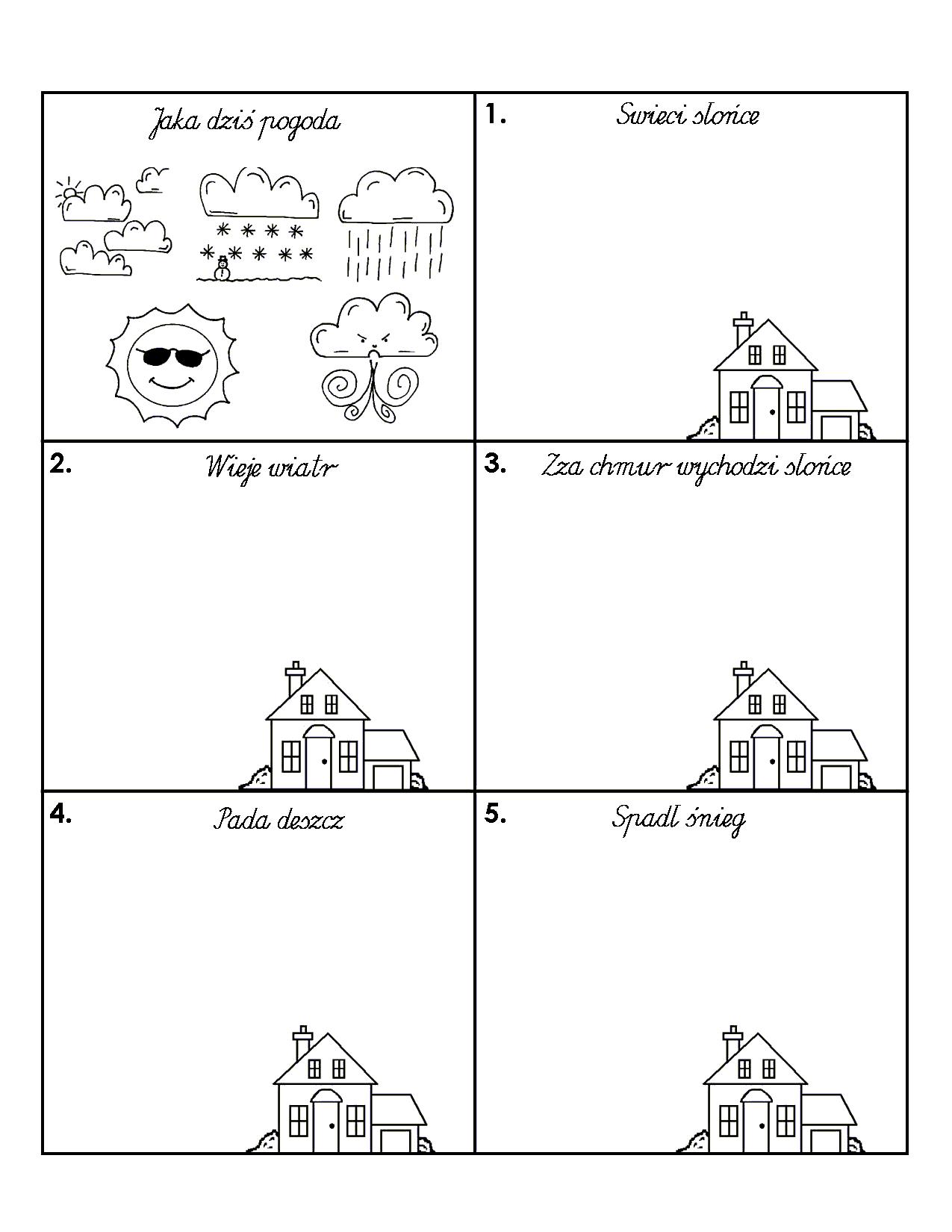 Wykonajcie pracę plastyczną  techniką dowolną pt. „ Widok za oknem”. Pozdrawiam